技工指示書●データ受付日●納品日●保険適応●ジルコニアフレーム●フルジルコニア●e-max　他セラミック《備考》データ送信先メールアドレス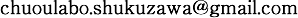 技工所様名　テスト様歯科医院様名テスト様患者名テスト様年月日年月日AM / PMAM / PM時分□　CAD / CAM 冠□単冠・陶材築盛□ブリッジ・陶材築盛□ 単冠□□□□ブリッジインレーアンレーベニア□ 単冠□□□□ブリッジインレーアンレーベニアブロックメーカーブロックサイズ12・14シェード